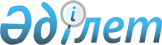 Аудандық Мәслихаттың 2012 жылғы 24 желтоқсандағы № 81-V "2013-2015 жылдарға арналған аудандық бюджет туралы" шешіміне өзгерістер мен толықтырулар енгізу туралы
					
			Күшін жойған
			
			
		
					Атырау облысы Исатай аудандық мәслихатының 2013 жылғы 30 сәуірдегі № 117-V шешімі. Атырау облысының Әділет департаментінде 2013 жылғы 21 мамырда № 2731 тіркелді. Күші жойылды - Атырау облысы Исатай аудандық мәслихатының 2014 жылғы 19 наурыздағы № 183-V қаулысымен

      Ескерту. Күші жойылды - Атырау облысы Исатай аудандық мәслихатының 19.03.2014 № 183-V қаулысымен.

      Қазақстан Республикасының 2008 жылғы 4 желтоқсандағы Бюджет Кодексінің 109-бабына, Қазақстан Республикасының 2001 жылғы 23 қаңтардағы "Қазақстан Республикасындағы жергілікті мемлекеттік басқару және өзін-өзі басқару туралы" Заңының 6-бабының 1 тармағының1) тармақшасына сәйкес және аудан әкімдігі ұсынған 2013-2015 жылдарға арналған аудан бюджетін нақтылау туралы ұсынысын қарап, аудандық мәслихат ШЕШІМ ҚАБЫЛДАДЫ:



      1. Аудандық мәслихаттың 2012 жылғы 24 желтоқсандағы № 81-V "2013-2015 жылдарға арналған аудандық бюджет туралы" шешіміне (нормативтік құқықтық актілерді мемлекеттік тіркеу тізіліміне № 2672 санымен тіркелген, "Нарын таңы" газетінің 2013 жылғы 14 ақпандағы № 7 санында жарияланған) келесі өзгерістер мен толықтырулар енгізілсін: 



      1) 1-тармақта:

      1) тармақшасында:

      "3 059 417" деген сандар "3 282 130" деген сандармен ауыстырылсын;

      "844 157" деген сандар "1 032 077" деген сандармен ауыстырылсын; 

      "2 208 390" деген сандар "2 243 183" деген сандармен ауыстырылсын;

      2) тармақшасында:

      "3 074 391" деген сандар "3 297 104" деген сандармен ауыстырылсын;



      2) 3-тармақта:

      "143 738" деген сандар "86 738" деген сандармен ауыстырылсын;



      3) 5-тармақта:

      "2 269" деген сандар "1 530" деген сандармен ауыстырылсын;



      4) 7-тармақта:

      "2 320" деген сандар "8 520" деген сандармен ауыстырылсын;

      "80" деген сандар "280" деген сандармен ауыстырылсын;

      келесі мазмұндағы жолдармен толықтырылсын:

      Жұмыспен қамту-2020 бағдарламасы бойынша ауылдық елді мекендерді дамыту шеңберінде объектілерді жөндеу және абаттандыруға – 3 568 мың теңге;

      елді мекендерді абаттандыру мен көгалдандыруға – 31 060 мың теңге;



      5) 8-тармақта:

      "194 429" деген сандар "219 933" деген сандармен ауыстырылсын;

      "10 200" деген сандар "16 200" деген сандармен ауыстырылсын;



      келесі мазмұндағы 18 және 19-тармақтармен толықтырылсын:

      18. 2013 жылға арналған аудандық бюджетте республикалық бюджеттен Жұмыспен қамту 2020 бағдарламасының екінші бағыты шеңберінде жетіспейтін инженерлік-коммуникациялық инфрақұрылымды дамыту мен жайластыруға – 20 000 мың теңге нысаналы трансферттер көзделгені ескерілсін.

      19. 123 009 000 "Елдi мекендердiң санитариясын қамтамасыз ету"

      бағдарламасы бойынша жұмсалған 3 188 теңге 58 тиын кассалық шығындары 123 001 000 "Қаладағы аудан, аудандық маңызы бар қаланың, кент, ауыл (село), ауылдық (селолық) округ әкімінің қызметін қамтамасыз ету жөніндегі қызметтер" бағдарламасына ауыстырылсын".



      2: Аталған шешімдегі 1 және 2 қосымшалар осы шешімдегі 1 және 2 қосымшаларға сәйкес жаңа редакцияда мазмұндалсын. 



      3: Осы шешім 2013 жылдың 1 қаңтарынан бастап қолданысқа  енгізіледі.      Аудандық мәслихаттың ХІ

      сессиясының төрағасы:                      А. Сидеғалиев      Аудандық мәслихат хатшысы:                 Ж. Қадимов

Исатай аудандық мәслихаттың   

2012 жылғы 24 желтоқсандағы № 81-V

шешімімен бекітілген 1 қосымша Исатай аудандық мәслихаттың  

2013 жылғы 30 сәуірдегі № 117-V

шешімімен бекітілген 2 қосымша  Исатай ауданының 2013 жылға арналған аудандық бюджеті

Исатай аудандық мәслихаттың   

2012 жылғы 24 желтоқсандағы № 81-V

шешімімен бекітілген 1 қосымша  Исатай аудандық мәслихаттың  

2013 жылғы 30 сәуірдегі № 117-V

шешімімен бекітілген 2 қосымша  2013 жылға арналған аудандық бюджеттің құрамында әрбір селолық округ әкімі аппаратының бюджеттік бағдарламаларын қаржыландыру мөлшеріКестенің жалғасы
					© 2012. Қазақстан Республикасы Әділет министрлігінің «Қазақстан Республикасының Заңнама және құқықтық ақпарат институты» ШЖҚ РМК
				СанатыСанатыСанатыСанатыСомасы, (мың теңге)СыныбыСыныбыСыныбыСомасы, (мың теңге)Кіші сыныбыКіші сыныбыСомасы, (мың теңге)АтауыСомасы, (мың теңге)І. Кірістер3 282 1301Салықтық түсімдері1 032 07701Табыс салығы140 3002Жеке табыс салығы140 30003Әлеуметтік салық56 9001Әлеуметтік салық56 90004Меншікке салынатын салықтар823 4751Мүлікке салынатын салықтар790 9813Жер салығы1 5494Көлік құралдарына салынатын салық30 8005Бірыңғай жер салығы14505Тауарларға, жұмыстарға және қызметтерге салынатын iшкi салықтар9 9352Акциздер3 0703Табиғи және басқа да ресурстарды пайдаланғаны үшін түсетін түсімдер3 1504Кәсіпкерлік және кәсіби қызметті жүргізгені үшін алынатын алымдар3 5855Ойын бизнесіне салық13008Заңдық мәнді іс-әрекеттерді жасағаны және (немесе) оған уәкілеттігі бар мемлекеттік органдар немесе лауазымды адамдар құжаттар бергені үшін алынатын міндетті төлемдер1 4671Мемлекеттік баж1 4672Салықтық емес түсімдер5 67001Мемлекеттік меншіктен түсетін кірістер1 5005Мемлекет меншігіндегі мүлікті жалға беруден түсетін кірістер1 50002Мемлекеттік бюджеттен қаржыландырылатын мемлекеттік мекемелердің тауарларды (жұмыстарды, қызметтерді) өткізуінен түсетін түсімдер701Мемлекеттік бюджеттен қаржыландырылатын мемлекеттік мекемелердің тауарларды (жұмыстарды, қызметтерді) өткізуінен түсетін түсімдер7004Мемлекеттік бюджеттен қаржыландырылатын, сондай-ақ Қазақстан Республикасы Ұлттық Банкінің бюджетінен (шығыстар сметасынан) ұсталатын және қаржыландырылатын мемлекеттік мекемелер салатын айыппұлдар, өсімпұлдар, санкциялар, өндіріп алулар3 7001Мұнай секторы ұйымдарынан түсетін түсімдерді қоспағанда, мемлекеттік бюджеттен қаржыландырылатын, сондай-ақ Қазақстан Республикасы Ұлттық Банкінің бюджетінен (шығыстар сметасынан) ұсталатын және қаржыландырылатын мемлекеттік мекемелер салатын айыппұлдар, өсімпұлдар3 70006Басқа да салықтық емес түсімдер4001Басқа да салықтық емес түсімдер4003Негізгі капиталды сатудан түсетін түсімдер1 20001Мемлекеттік мекемелерге бекітілген мемлекеттік мүлікті сату4001Мемлекеттік мекемелерге бекітілген мемлекеттік мүлікті сату40003Жерді және материалдық емес активтерді сату8001Жерді сату8004Трансферттердің түсімдері2 243 18302Мемлекеттік басқарудың жоғарғы тұрған органдарынан түсетін трансферттер2 243 1832Облыстық бюджеттен түсетін трансферттер2 243 183Функционалдық топФункционалдық топФункционалдық топФункционалдық топФункционалдық топСомасы, (мың теңге)Кіші функционалдық топКіші функционалдық топКіші функционалдық топКіші функционалдық топСомасы, (мың теңге)ӘкімшіӘкімшіӘкімшіСомасы, (мың теңге)БағдарламаБағдарламаСомасы, (мың теңге)АтауыСомасы, (мың теңге)ІІ. Шығыстар3 297 1041Жалпы сипаттағы мемлекеттік қызметтер176 93001Мемлекеттiк басқарудың жалпы функцияларын орындайтын өкiлдi, атқарушы және басқа органдар151 915112Аудан (облыстық маңызы бар қала) мәслихатының аппараты17 430001Аудан (облыстық маңызы бар қала) мәслихатының қызметін қамтамасыз ету жөніндегі қызметтер17 430122Аудан (облыстық маңызы бар қала) әкімінің аппараты43 596001Аудан (облыстық маңызы бар қала) әкімінің қызметін қамтамасыз ету жөніндегі қызметтер36 821003Мемлекеттік органның күрделі шығыстары6 775123Қаладағы аудан, аудандық маңызы бар қала, кент, ауыл (село), ауылдық (селолық) округ әкімінің аппараты90 889001Қаладағы аудан, аудандық маңызы бар қаланың, кент, ауыл (село), ауылдық (селолық) округ әкімінің қызметін қамтамасыз ету жөніндегі қызметтер78 429022Мемлекеттік органның күрделі шығыстары11 170032Ведомстволық бағыныстағы мемлекеттік мекемелерінің және ұйымдарының күрделі шығыстары129002Қаржылық қызмет13 336452Ауданның (облыстық маңызы бар қаланың) қаржы бөлімі13 336001Ауданның (облыстық маңызы бар қаланың) бюджетін орындау және ауданның (облыстық маңызы бар қаланың) коммуналдық меншігін басқару саласындағы мемлекеттік саясатты іске асыру жөніндегі қызметтер12 591003Салық салу мақсатында мүлікті бағалауды жүргізу245010Жекешелендіру, коммуналдық меншікті басқару, жекешелендіруден кейінгі қызмет және осыған байланысты дауларды реттеу50005Жоспарлау және статистикалық қызмет11 679453Ауданның (облыстық маңызы бар қаланың) экономика және бюджеттік жоспарлау бөлімі11 679001Экономикалық саясатты, мемлекеттік жоспарлау жүйесін қалыптастыру және дамыту және ауданды (облыстық маңызы бар қаланы) басқару саласындағы мемлекеттік саясатты іске асыру жөніндегі қызметтер11 586004Мемлекеттік органның күрделі шығыстары932Қорғаныс8 13601Әскери мұқтаждар1 900122Аудан (облыстық маңызы бар қала) әкімінің аппараты1 900005Жалпыға бірдей әскери міндетті атқару шеңберіндегі іс-шаралар1 90002Төтенше жағдайлар жөнiндегi жұмыстарды ұйымдастыру6 236122Аудан (облыстық маңызы бар қала) әкімінің аппараты6 236006Аудан (облыстық маңызы бар қала) ауқымындағы төтенше жағдайлардың алдын алу және оларды жою6 2364Білім беру1 504 00201Мектепке дейінгі тәрбие және оқыту273 963123Қаладағы аудан, аудандық маңызы бар қала, кент, ауыл (село), ауылдық (селолық) округ әкімінің аппараты262 086004Мектепке дейінгі тәрбие ұйымдарының қызметін қамтамасыз ету187 225041Мектепке дейінгі білім беру ұйымдарында мемлекеттік білім беру тапсырысын іске асыруға74 861464Ауданның (облыстық маңызы бар қаланың) білім бөлімі11 877040Мектепке дейінгі білім беру ұйымдарында мемлекеттік білім беру тапсырысын іске асыруға11 87702Бастауыш, негізгі орта және жалпы орта білім беру1 171 483464Ауданның (облыстық маңызы бар қаланың) білім бөлімі1 171 483003Жалпы білім беру1 094 520006Балаларға қосымша білім беру76 96309Бiлiм беру саласындағы өзге де қызметтер58 556464Ауданның (облыстық маңызы бар қаланың) білім бөлімі58 556001Жергілікті деңгейде білім беру саласындағы мемлекеттік саясатты іске асыру жөніндегі қызметтер10 503005Ауданның (облыстық маңызы бар қаланың) мемлекеттік білім беру мекемелер үшін оқулықтар мен оқу-әдiстемелiк кешендерді сатып алу және жеткізу17 500012Мемлекеттік органның күрделі шығыстары2 432015Жетім баланы (жетім балаларды) және ата-аналарының қамқорынсыз қалған баланы (балаларды) күтіп-ұстауға асыраушыларына ай сайынғы ақшалай қаражат төлемдері5 234020Үйде оқытылатын мүгедек балаларды жабдықпен, бағдарламалық қамтыммен қамтамасыз ету3 920067Ведомстволық бағыныстағы мемлекеттік мекемелерінің және ұйымдарының күрделі шығыстары18 9676Әлеуметтiк көмек және әлеуметтiк қамсыздандыру128 98302Әлеуметтік көмек113 538123Қаладағы аудан, аудандық маңызы бар қала, кент, ауыл (село), ауылдық (селолық) округ әкімінің аппараты15 208003Мұқтаж азаматтарға үйінде әлеуметтік көмек көрсету15 208451Ауданның (облыстық маңызы бар қаланың) жұмыспен қамту және әлеуметтік бағдарламалар бөлімі98 330002Еңбекпен қамту бағдарламасы46 804004Ауылдық жерлерде тұратын денсаулық сақтау, білім беру, әлеуметтік қамтамасыз ету, мәдениет, спорт және ветеринар мамандарына отын сатып алуға Қазақстан Республикасының заңнамасына сәйкес әлеуметтік көмек көрсету4 250005Мемлекеттік атаулы әлеуметтік көмек3 500006Тұрғын үй көмегі1 200007Жергілікті өкілетті органдардың шешімі бойынша мұқтаж азаматтардың жекелеген топтарына әлеуметтік көмек13 567010Үйден тәрбиеленіп оқытылатын мүгедек балаларды материалдық қамтамасыз ету90001618 жасқа дейінгі балаларға мемлекеттік жәрдемақылар17 000017Мүгедектерді оңалту жеке бағдарламасына сәйкес, мұқтаж мүгедектерді міндетті гигиеналық құралдармен және ымдау тілі мамандарының қызмет көрсетуін, жеке көмекшілермен қамтамасыз ету2 700023Жұмыспен қамту орталықтарының қызметін қамтамасыз ету8 40909Әлеуметтiк көмек және әлеуметтiк қамтамасыз ету салаларындағы өзге де қызметтер15 445451Ауданның (облыстық маңызы бар қаланың) жұмыспен қамту және әлеуметтік бағдарламалар бөлімі15 445001Жергілікті деңгейде халық үшін әлеуметтік бағдарламаларды жұмыспен қамтуды қамтамасыз етуді іске асыру саласындағы мемлекеттік саясатты іске асыру жөніндегі қызметтер14 195011Жәрдемақыларды және басқа да әлеуметтік төлемдерді есептеу, төлеу мен жеткізу бойынша қызметтерге ақы төлеу1 206021Мемлекеттік органның күрделі шығыстары447Тұрғын үй-коммуналдық шаруашылық1 259 02101Тұрғын үй шаруашылығы320 320123Қаладағы аудан, аудандық маңызы бар қала, кент, ауыл (село), ауылдық (селолық) округ әкімінің аппараты153 498007Аудандық маңызы бар қаланың, кенттің, ауылдың (селоның), ауылдық (селолық) округтің мемлекеттік тұрғын үй қорының сақталуын ұйымдастыру450027Жұмыспен қамту-2020 бағдарламасы бойынша ауылдық елді мекендерді дамыту шеңберінде объектілерді жөндеу және абаттандыру153 048458Ауданның (облыстық маңызы бар қаланың) тұрғын үй-коммуналдық шаруашылығы, жолаушылар көлігі және автомобиль жолдары бөлімі9 348004Азаматтардың жекелеген санаттарын тұрғын үймен қамтамасыз ету9 348464Ауданның (облыстық маңызы бар қаланың) білім бөлімі99 914026Жұмыспен қамту-2020 бағдарламасы бойынша ауылдық елді мекендерді дамыту шеңберінде объектілерді жөндеу99 914467Ауданның (облыстық маңызы бар қаланың) құрылыс бөлімі57 560003Мемлекеттік коммуналдық тұрғын үй қорының тұрғын үйін жобалау, салу және (немесе) сатып алу37 560074Жұмыспен қамту 2020 бағдарламасының екінші бағыты шеңберінде жетіспейтін инженерлік-коммуникациялық инфрақұрылымды дамыту мен жайластыруға20 00002Коммуналдық шаруашылық862 054123Қаладағы аудан, аудандық маңызы бар қала, кент, ауыл (село), ауылдық (селолық) округ әкімінің аппараты30 800014Елді мекендерді сумен жабдықтауды ұйымдастыру30 800458Ауданның (облыстық маңызы бар қаланың) тұрғын үй-коммуналдық шаруашылығы, жолаушылар көлігі және автомобиль жолдары бөлімі4 700026Ауданның (облыстық маңызы бар қаланың) коммуналдық меншігіндегі жылу жүйелерін қолдануды ұйымдастыру4 700467Ауданның (облыстық маңызы бар қаланың) құрылыс бөлімі826 554006Сумен жабдықтау және су бұру жүйесін дамыту826 55403Елді-мекендерді көркейту76 647123Қаладағы аудан, аудандық маңызы бар қала, кент, ауыл (село), ауылдық (селолық) округ әкімінің аппараты45 087008Елді мекендерде көшелерді жарықтандыру9 600009Елді мекендердің санитариясын қамтамасыз ету2 590011Елді мекендерді абаттандыру мен көгалдандыру32 897458Ауданның (облыстық маңызы бар қаланың) тұрғын үй-коммуналдық шаруашылығы, жолаушылар көлігі және автомобиль жолдары бөлімі31 560016Елдi мекендердiң санитариясын қамтамасыз ету10 000018Елдi мекендердi абаттандыру және көгалдандыру21 5608Мәдениет, спорт, туризм және ақпараттық кеңістiк104 23201Мәдениет саласындағы қызмет56 818123Қаладағы аудан, аудандық маңызы бар қала, кент, ауыл (село), ауылдық (селолық) округ әкімінің аппараты36 336006Жергілікті деңгейде мәдени-демалыс жұмыстарын қолдау36 336455Ауданның (облыстық маңызы бар қаланың) мәдениет және тілдерді дамыту бөлімі20 482003Мәдени-демалыс жұмысын қолдау20 48202Спорт1 440465Ауданның (облыстық маңызы бар қаланың) Дене шынықтыру және спорт бөлімі1 440006Аудандық (облыстық маңызы бар қалалық) деңгейде спорттық жарыстар өткiзу604007Әртүрлi спорт түрлерi бойынша аудан (облыстық маңызы бар қала) құрама командаларының мүшелерiн дайындау және олардың облыстық спорт жарыстарына қатысуы83603Ақпараттық кеңістік31 264455Ауданның (облыстық маңызы бар қаланың) мәдениет және тілдерді дамыту бөлімі29 264006Аудандық (қалалық) кітапханалардың жұмыс істеуі29 264456Ауданның (облыстық маңызы бар қаланың) ішкі саясат бөлімі2 000005Телерадио хабарларын тарату арқылы мемлекеттік ақпараттық саясатты жүргізу жөніндегі қызметтер2 00009Мәдениет, спорт, туризм және ақпараттық кеңiстiктi ұйымдастыру жөнiндегi өзге де қызметтер14 710455Ауданның (облыстық маңызы бар қаланың) мәдениет және тілдерді дамыту бөлімі6 225001Жергілікті деңгейде тілдерді және мәдениетті дамыту саласындағы мемлекеттік саясатты іске асыру жөніндегі қызметтер6 225456Ауданның (облыстық маңызы бар қаланың) ішкі саясат бөлімі4 827001Жергілікті деңгейде ақпарат, мемлекеттілікті нығайту және азаматтардың әлеуметтік сенімділігін қалыптастыру саласында мемлекеттік саясатты іске асыру жөніндегі қызметтер4 327003Жастар саясаты саласында іс-шараларды іске асыру500465Ауданның (облыстық маңызы бар қаланың) Дене шынықтыру және спорт бөлімі3 658001Жергілікті деңгейде дене шынықтыру және спорт саласындағы мемлекеттік саясатты іске асыру жөніндегі қызметтер3 65810Ауыл, су, орман, балық шаруашылығы, ерекше қорғалатын табиғи аумақтар, қоршаған ортаны және жануарлар дүниесін қорғау, жер қатынастары62 24101Ауыл шаруашылығы19 944453Ауданның (облыстық маңызы бар қаланың) экономика және бюджеттік жоспарлау бөлімі6 235099Мамандардың әлеуметтік көмек көрсетуі жөніндегі шараларды іске асыру6 235462Ауданның (облыстық маңызы бар қаланың) ауыл шаруашылығы бөлімі6 574001Жергілікті деңгейде ауыл шаруашылығы саласындағы мемлекеттік саясатты іске асыру жөніндегі қызметтер6 574473Ауданның (облыстық маңызы бар қаланың) ветеринария бөлімі7 135001Жергілікті деңгейде ветеринария саласындағы мемлекеттік саясатты іске асыру жөніндегі қызметтер6 435007Қаңғыбас иттер мен мысықтарды аулауды және жоюды ұйымдастыру70006Жер қатынастары6 557463Ауданның (облыстық маңызы бар қаланың) жер қатынастары бөлімі6 557001Аудан (облыстық маңызы бар қала) аумағында жер қатынастарын реттеу саласындағы мемлекеттік саясатты іске асыру жөніндегі қызметтер6 55709Ауыл, су, орман, балық шаруашылығы және қоршаған ортаны қорғау мен жер қатынастары саласындағы өзге де қызметтер35 740473Ауданның (облыстық маңызы бар қаланың) ветеринария бөлімі35 740011Эпизоотияға қарсы іс-шаралар жүргізу35 74011Өнеркәсіп, сәулет, қала құрылысы және құрылыс қызметі15 99302Сәулет, қала құрылысы және құрылыс қызметі15 993467Ауданның (облыстық маңызы бар қаланың) құрылыс бөлімі8 634001Жергілікті деңгейде құрылыс саласындағы мемлекеттік саясатты іске асыру жөніндегі қызметтер7 034017Мемлекеттік органның күрделі шығыстары1 600468Ауданның (облыстық маңызы бар қаланың) сәулет және қала құрылысы бөлімі7 359001Жергілікті деңгейде сәулет және қала құрылысы саласындағы мемлекеттік саясатты іске асыру жөніндегі қызметтер7 35913Басқалар37 34009Басқалар37 340123Қаладағы аудан, аудандық маңызы бар қала, кент, ауыл (село), ауылдық (селолық) округ әкімінің аппараты20 372040"Өңірлерді дамыту" Бағдарламасы шеңберінде өңірлерді экономикалық дамытуға жәрдемдесу бойынша шараларды іске асыру20 372452Ауданның (облыстық маңызы бар қаланың) қаржы бөлімі4 000012Ауданның (облыстық маңызы бар қаланың) жергілікті атқарушы органының резерві4 000458Ауданның (облыстық маңызы бар қаланың) тұрғын үй-коммуналдық шаруашылығы, жолаушылар көлігі және автомобиль жолдары бөлімі12 968001Жергілікті деңгейде тұрғын үй-коммуналдық шаруашылығы, жолаушылар көлігі және автомобиль жолдары саласындағы мемлекеттік саясатты іске асыру жөніндегі қызметтер10 269013Мемлекеттік органның күрделі шығыстары2 69915Трансферттер22601Трансферттер226452Ауданның (облыстық маңызы бар қаланың) қаржы бөлімі226006Нысаналы пайдаланылмаған (толық пайдаланылмаған) трансферттерді қайтару226ІІІ. Таза бюджеттік кредит беру15 579Бюджеттік кредиттер15 57910Ауыл, су, орман, балық шаруашылығы, ерекше қорғалатын табиғи аумақтар, қоршаған ортаны және жануарлар дүниесін қорғау, жер қатынастары15 57901Ауыл шаруашылығы15 579453Ауданның (облыстық маңызы бар қаланың) экономика және бюджеттік жоспарлау бөлімі15 579006Мамандарды әлеуметтік қолдау шараларын іске асыру үшін бюджеттік кредиттер15 579СанатыСанатыСанатыСанатыСомасы, (мың теңге)СыныбыСыныбыСыныбыСомасы, (мың теңге)Кіші сыныбыКіші сыныбыСомасы, (мың теңге)АтауыСомасы, (мың теңге)Бюджеттік кредиттерді өтеу05Бюджеттік кредиттерді өтеу001Бюджеттік кредиттерді өтеу01Мемлекеттік бюджеттен берілген бюджеттік кредиттерді өтеу0СанатыСанатыСанатыСанатыСомасы, (мың теңге)СыныбыСыныбыСыныбыСомасы, (мың теңге)Кіші сыныбыКіші сыныбыСомасы, (мың теңге)АтауыСомасы, (мың теңге)Мемлекеттің қаржы активтерін сатудан түсетін түсімдер06Мемлекеттің қаржы активтерін сатудан түсетін түсімдер001Мемлекеттің қаржы активтерін сатудан түсетін түсімдер01Қаржы активтерін ел ішінде сатудан түсетін түсімдер0СанатыСанатыСанатыСанатыСомасы, (мың теңге)СыныбыСыныбыСыныбыСомасы, (мың теңге)Кіші сыныбыКіші сыныбыСомасы, (мың теңге)АтауыСомасы, (мың теңге)V. Бюджет тапшылығы (профициті)-30 553VI. Бюджет тапшылығын қаржыландыру (профицитін пайдалану)30 553Функционалдық топФункционалдық топФункционалдық топФункционалдық топФункционалдық топСомасы, (мың теңге)Кіші функционалдық топКіші функционалдық топКіші функционалдық топКіші функционалдық топСомасы, (мың теңге)ӘкімшіӘкімшіӘкімшіСомасы, (мың теңге)БағдарламаБағдарламаСомасы, (мың теңге)АтауыСомасы, (мың теңге)IV. Қаржы активтерімен жасалатын операциялар бойынша сальдо0Қаржы активтерін сатып алу013Басқалар09Басқалар0452Ауданның (облыстық маңызы бар қаланың) қаржы бөлімі0014Заңды тұлғалардың жарғылық капиталын қалыптастыру немесе ұлғайту0Функционалдық топФункционалдық топФункционалдық топФункционалдық топФункционалдық топСомасы, (мың теңге)Кіші функционалдық топКіші функционалдық топКіші функционалдық топКіші функционалдық топСомасы, (мың теңге)ӘкімшіӘкімшіӘкімшіСомасы, (мың теңге)БағдарламаБағдарламаСомасы, (мың теңге)АтауыСомасы, (мың теңге)Қарыздарды өтеу016Қарыздарды өтеу01Қарыздарды өтеу0452Ауданның (облыстық маңызы бар қаланың) қаржы бөлімі0008Жергілікті атқарушы органның жоғары тұрған бюджет алдындағы борышын өтеу0Бағдарлама кодыБағдарлама кодыАққыстауЗабурунЖанбайИсатайБюджеттік бағдарлама атауыАққыстауЗабурунЖанбайИсатай001Қаладағы аудан, аудандық маңызы бар қаланың, кент, ауыл (село), ауылдық (селолық) округ әкімінің қызметін қамтамасыз ету жөніндегі қызметтер173118358111859492003Мұқтаж азаматтарға үйінде әлеуметтік көмек көрсету3132213521221817004Мектепке дейінгі тәрбие ұйымдарының қызметін қамтамасыз ету93473141312275014373006Жергілікті деңгейде мәдени-демалыс жұмыстарын қолдау452945074299007Аудандық маңызы бар қаланың, кенттің, ауылдың (селоның), ауылдық (селолық) округтің мемлекеттік тұрғын үй қорының сақталуын ұйымдастыру150140160008Елді мекендерде көшелерді жарықтандыру6500250220160009Елді мекендердің санитариясын қамтамасыз ету705400550121011Елді мекендерді абаттандыру мен көгалдандыру10100335034003268014Елді мекендерді сумен жабдықтауды ұйымдастыру3634277657101361022Мемлекеттік органның күрделі шығыстары1690158015801580027Жұмыспен қамту-2020 бағдарламасы бойынша ауылдық елді мекендерді дамыту шеңберінде объектілерді жөндеу және абаттандыру24486426087999032Ведомстволық бағыныстағы мемлекеттік мекемелерінің және ұйымдарының күрделі шығыстары150040"Өңірлерді дамыту" Бағдарламасы шеңберінде өңірлерді экономикалық дамытуға жәрдемдесу бойынша шараларды іске асыру7569103225401222041Мектепке дейінгі білім беру ұйымдарында мемлекеттік білім беру тапсырысын іске асыруға59755285663775873ЖИНАҒЫ2285054139710383951725Бағдарлама кодыБағдарлама кодыНарынҚамысқалаТұщықұдықСомасы, (мың теңге)Бюджеттік бағдарлама атауыНарынҚамысқалаТұщықұдықСомасы, (мың теңге)001Қаладағы аудан, аудандық маңызы бар қаланың, кент, ауыл (село), ауылдық (селолық) округ әкімінің қызметін қамтамасыз ету жөніндегі қызметтер883499431330678 429003Мұқтаж азаматтарға үйінде әлеуметтік көмек көрсету13912004260715208004Мектепке дейінгі тәрбие ұйымдарының қызметін қамтамасыз ету1148231016187225006Жергілікті деңгейде мәдени-демалыс жұмыстарын қолдау358372891212936336007Аудандық маңызы бар қаланың, кенттің, ауылдың (селоның), ауылдық (селолық) округтің мемлекеттік тұрғын үй қорының сақталуын ұйымдастыру450008Елді мекендерде көшелерді жарықтандыру25014208009600009Елді мекендердің санитариясын қамтамасыз ету2153002992590011Елді мекендерді абаттандыру мен көгалдандыру32533174635232897014Елді мекендерді сумен жабдықтауды ұйымдастыру26366410827330800022Мемлекеттік органның күрделі шығыстары15801580158011170027Жұмыспен қамту-2020 бағдарламасы бойынша ауылдық елді мекендерді дамыту шеңберінде объектілерді жөндеу және абаттандыру4762830327153048032Ведомстволық бағыныстағы мемлекеттік мекемелерінің және ұйымдарының күрделі шығыстары1501508401290040"Өңірлерді дамыту" Бағдарламасы шеңберінде өңірлерді экономикалық дамытуға жәрдемдесу бойынша шараларды іске асыру9733283375320372041Мектепке дейінгі білім беру ұйымдарында мемлекеттік білім беру тапсырысын іске асыруға74861ЖИНАҒЫ2286594663111282654276